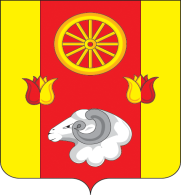 АдминистрацияКраснопартизанского сельского поселенияПОСТАНОВЛЕНИЕ06.08.2019                                   п. Краснопартизанский	                   №64 О внесении измененийв постановление Администрации Краснопартизанского сельского поселения от 15.10.2018 № 90В целях обеспечения возможности участия в реализации национальных, федеральных и региональных проектов:1. Внести в постановление Администрации Краснопартизанского сельского поселения  от 15.10.2018 № 90 «Об утверждении Плана мероприятий по росту доходного потенциала Краснопартизанского сельского поселения, оптимизации расходов  бюджета Краснопартизанского сельского поселения Ремонтненского района и сокращению муниципального  долга Краснопартизанского сельского поселения до 2024 года» изменения согласно приложению.2. Настоящее распоряжение вступает в силу со дня его официального обнародования. 4. Контроль за исполнением настоящего постановления возложить на начальника сектора экономики и финансов Шматько Г.А. И.о.Главы АдминистрацииКраснопартизанского сельского поселения	Г.А.Шматько	    Распоряжение вноситСектор экономики и финансов                                                                                 Приложениек постановлениюАдминистрацииКраснопартизанского сельского поселенияот 06.08.2019 № 64ИЗМЕНЕНИЯ,вносимые в постановление Администрации Краснопартизанского сельского поселения от 15.10.2018 № 90«Об утверждении Плана мероприятий по росту доходного потенциала Краснопартизанского сельского поселения, оптимизации расходов  бюджета Краснопартизанского сельского поселения Ремонтненского района и сокращению муниципального  долга Краснопартизанского сельского поселения до 2024 года»1. В пункте 31 слова «обусловлено изменениями областного  законодательства или необходимостью оптимизации расходов местного бюджета» заменить словами «обусловлено изменениями федерального ,областного законодательства, необходимостью оптимизации расходов местного бюджета или реализации национальных, федеральных и региональных проектов».2. В абзаце втором пункта 33 слово «только» заменить словами «в первоочередном порядке».